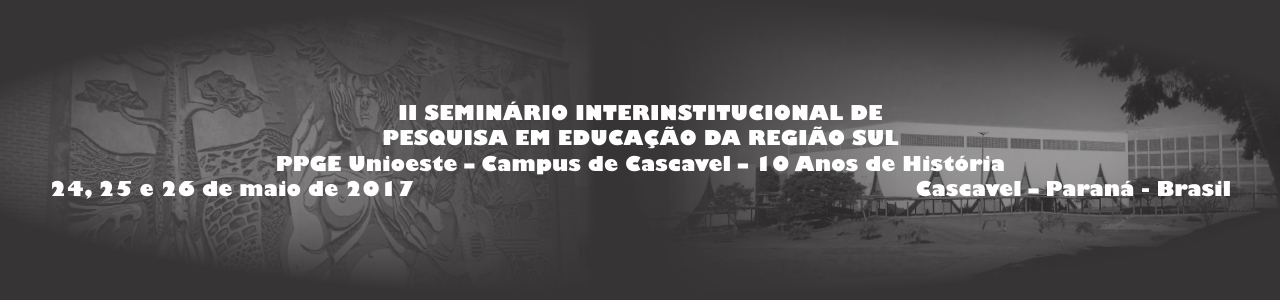 LANÇAMENTO OU DIVULGAÇÃO DE LIVROS, EXPOSIÇÃO ARTÍSTICA Regulamento:As/os interessadas/os em realizar lançamento ou divulgação de livros, exposição artística,o II SEMINÁRIO INTERINSTITUCIONAL DE PESQUISA EM EDUCAÇÃO DA REGIÃO SUL disponibiliza espaço para tal fim no período de realização deste evento, o qual ocorrerá entre os dias 24 e 26 de maio de 2017 na Universidade Estadual do Oeste do Paraná, no Campus de Cascavel/PR.Inscrição:As/os interessadas/os em realizar lançamento, exposição e/ou divulgação de livros no II SIEPERS deverão enviar para o endereço eletrônico:  evento.ppge.unioeste@gmail.com  até a data de 10/05/2017  as  seguintes informações:a) Dados pessoais do expositor, lançamento ou divulgação (nome completo, e-mail, endereço e telefones de contato do(s) responsável pelos materiais.b)  Dados do espaço  necessáriod) No caso de lançamento de obra(s) indicar referência bibliográfica completa da(s ) obra(s).  Exposição:O período disponibilizado para a exposição será de  24 a 26 de maio de 2017.Os materiais deverão ser retirados completamente do local até as 17h do dia 26/05/2017.OBSERVAÇÕES:É de inteira responsabilidade do interessado a montagem e segurança dos materiais.As opiniões, ideias e/ou propostas expressas nas obras divulgadas são de exclusiva responsabilidade de suas/seus autoras/es e não traduzem a opinião do II SIEPERS.